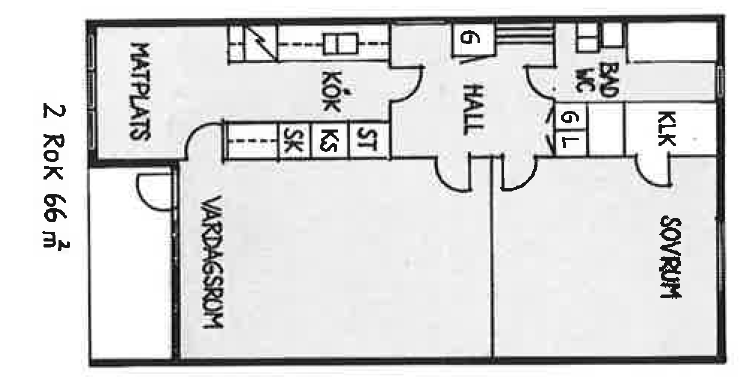 Kristineberg2 r.o.k66 kvm 